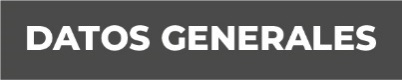 Nombre Adriana Hernández Rubio Grado de Escolaridad Licenciatura en DerechoCédula Profesional (Licenciatura) 6725860Teléfono de Oficina 789 893 4308.Correo Electrónico ahernandezr@fiscaliaveracruz.gob.mxFormación Académica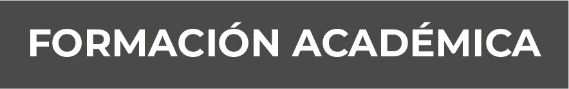 2002-2006	Universidad Veracruzana. 2020 - 2022 	Centro de Estudios Carbonell – Maestría en Juicios Orales. (cursa último semestre actualmente)Trayectoria Profesional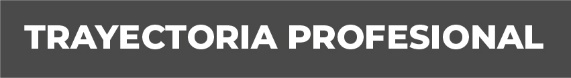 2017 - 2017Fiscal De Distrito En El XI Distrito Judicial De Poza Rica, Ver2017 - 2019Fiscal De Distrito En elXIX Distrito Judicial de San Andrés Tuxtla, Ver.2019– 2021Fiscal De Distrito En elVIII Distrito Judicial de Papantla, Ver. Conocimiento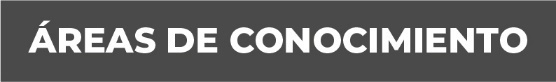 Derecho Penal